8 ноября 2022 года Богучарский историко-краеведческим музей провел для учеников Купянской ООШ лекцию «Революция в России: взгляд через столетие», посвященную 105-летию Октябрьской революции 1917 года.Проведение мероприятия помогло ребятам глубже проникнуть в историю нашей страны и города. Сотрудники музея познакомили с революционной ситуацией, которая сложилась в России в 1917 году, с уровнем социальных противоречий, правительствами и их лидерами, экономическим, межнациональным, духовным положением, которые привели к краху царского самодержавия. Отречение Николая II, трагическая гибель его семьи трактовалась, как акт исторического возмездия за смерть миллионов русских солдат и втягивание в ненужную войну.Всестороннее и объективное изучение истории 1917 года помогают осознать трагичность раскола общества на противоборствующие стороны, понять важность для России сильной государственной власти, поддерживаемые всеми слоями населения страны. Изучение Октябрьской революции не утратило своей актуальности и в наши дни, ибо оно непосредственно связано с решением одной из самых острых проблем современности – проблемы войны и мира.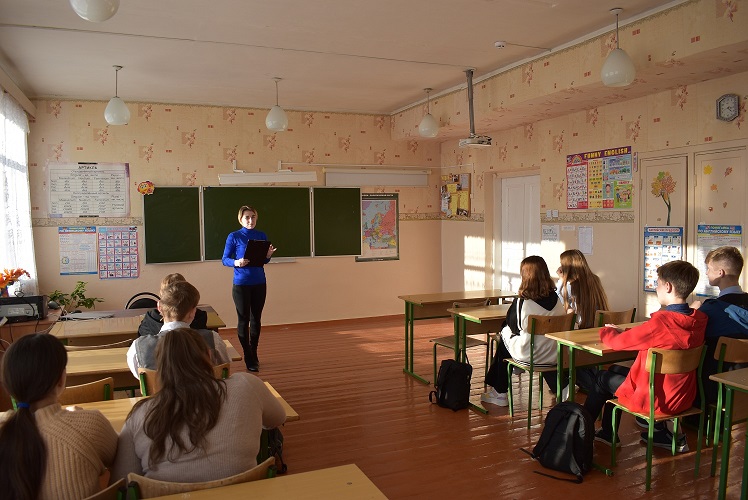 